International Baccalaureate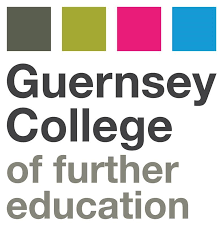 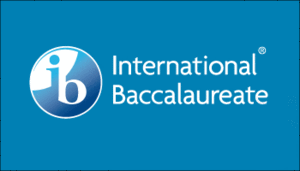 Career Related Programme:Level 3 Certificate in Financial Studies (CeFS) Level 3 Certificate for Introduction to Securities & Investment (CertISI)Preparation for Study PackContact:Cheryl StevensonProgramme Leader – Business, Management, Finance and RetailCollege of Further Education07839 70071601481 737500Cheryls@gcfe.netPreparing to study the Certificate in Financial Studies (CeFs Level 3) As part of your International Baccalaureate qualification you will study two professional qualifications that are recognised by the finance industry.  These are:Level 3 Certificate in Financial Studies (CeFS) Level 3 Certificate for Introduction to Securities & Investment (CertISI)The CeFs qualification will be part of your year 1 study while the CISI Certificate will be completed in year 2. You will study your financial qualifications for three hour per week during your time at college. This pack is designed to help you prepare to study your CeFs qualification in September 2020.   Introduction to Level 3 Certificate in Financial Studies (CeFS)The Certificate in Financial Studies (CeFS) is accredited by the London Institute of Banking and Finance (LIBF) and is primarily designed for students aged 16–19. The qualification provides a comprehensive introduction to personal finance.  The CeFs qualification will form part of your IB vocational pathway related to the finance industry. To help prepare you for the programme please undertake the following four activities below.Activity 1: Role of the LIBF and the CeFs Qualification.Follow the link to the CeFs website and answer the following questions:https://www.libf.ac.uk/Activity 2: Financial Product on the market.Your CeFs programme will help you to develop the knowledge and skills required to make informed financial decisions by introducing you to the risks and challenges involved in personal finance and the tools for effective planning. During your lifetime you may need to take advantage of some financial products such as insurance, loans, mortgages, use of different types of bank account etc. If you work within the financial sector you may need to advise your clients on which of these product are suitable for them at different stages of their life. You should now conduct some research and list the types of financial products which are available to consumers during their life time. Make notes in the table below (you can add more rows if you wish to). Activity 3: Financial Products and the Consumer Life Cycle.Now consider the following life cycle stages that consumers may go through. In the column on the right of the table below suggest those financial products that might be helpful to people at each stage of their life cycle:Activity 4: Reflection on activities. Further reading:Example of use of consumer life cycle use in marketing of banking products (USA) https://www.medialogic.com/blog/financial-services-marketing/customer-life-cycle-marketing-strategy/ What is the London Institute of Banking and Finance (LIBF) What is the role of the LIBF within the Finance Industry? Who are the stakeholders of the LIBF and what services and support does the LIBF provide to them? Using the link below explore the qualification that you will completeLink 1:https://www.libf.ac.uk/study/financial-capability/qualifications/certificate-in-financial-studies-(cefs)Link 2:file:///N:/AA%20TEACHING%20%20RESOURCES%20Do%20not%20delete/BUSINESS%20TEACHING%20FROM%20SEPT%202017%20GCFE%20DO%20NOT%20DELETE/IB%20Vocatoinal%20Elements%20Delivery%20Proposals/CEFS/cefs-qualification-specification.pdfMake notes on the things you will cover while studying this qualification.Financial ProductThe benefits that this product provides to the customer are:Stage of Life cycleCharacteristic of Life cycle What financial product may be of interest to this group?StudentYoung / Limited income / enjoys social lifeSingle / BachelorYoung / independent / first stage of career Young Couples No ChildrenTwo incomesIndependentFull Nest 1Children under 18Full Nest 2Adult children at homeIndependentThoughts of retirementEmpty Nest 1No children at homeIndependentEmpty Nest 2RetiredLimited incomePresent orientationSole Survivor 1One spouse aliveActively employedSole Survivor 2One spouse aliveRetiredPoorer IncomePlease reflect on the activities above and make notes on:Your main learning points from these activates:2.  Anything you came across while doing the activity that you did not understand and / or would like to have further explanation on when you meet with your tutor.